Załącznik do protokołu z posiedzenia Rady w dniu ...................04.04.2018r........................Procedury wyboru i oceny operacji w ramach wdrażania LSR Stowarzyszenia „Suwalsko-Sejneńskiej” Lokalnej Grupa Działania Data sporządzenia listy: .......................................................                                                                         ..................................................................................Podpis/pieczęćPowered by TCPDF (www.tcpdf.org)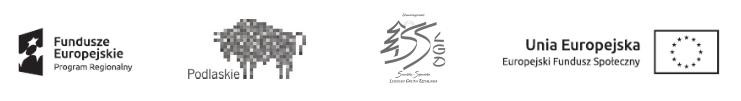 Lista operacji wybranych do realizacji w ramach naboru wniosków o przyznanie pomocy nr II/EFS/2018 w ramach Działania: 9.1 Rewitalizacja społeczna i kształtowanie kapitału społecznego ze środków Europejskiego Funduszu Społecznego w ramach Regionalnego Programu Operacyjnego Województwa Podlaskiego na lata 2014 – 2020Przedsięwzięcie: 1.1.3. Likwidujemy bariery z EFSLista operacji wybranych do realizacji w ramach naboru wniosków o przyznanie pomocy nr II/EFS/2018 w ramach Działania: 9.1 Rewitalizacja społeczna i kształtowanie kapitału społecznego ze środków Europejskiego Funduszu Społecznego w ramach Regionalnego Programu Operacyjnego Województwa Podlaskiego na lata 2014 – 2020Przedsięwzięcie: 1.1.3. Likwidujemy bariery z EFSLista operacji wybranych do realizacji w ramach naboru wniosków o przyznanie pomocy nr II/EFS/2018 w ramach Działania: 9.1 Rewitalizacja społeczna i kształtowanie kapitału społecznego ze środków Europejskiego Funduszu Społecznego w ramach Regionalnego Programu Operacyjnego Województwa Podlaskiego na lata 2014 – 2020Przedsięwzięcie: 1.1.3. Likwidujemy bariery z EFSLista operacji wybranych do realizacji w ramach naboru wniosków o przyznanie pomocy nr II/EFS/2018 w ramach Działania: 9.1 Rewitalizacja społeczna i kształtowanie kapitału społecznego ze środków Europejskiego Funduszu Społecznego w ramach Regionalnego Programu Operacyjnego Województwa Podlaskiego na lata 2014 – 2020Przedsięwzięcie: 1.1.3. Likwidujemy bariery z EFSLista operacji wybranych do realizacji w ramach naboru wniosków o przyznanie pomocy nr II/EFS/2018 w ramach Działania: 9.1 Rewitalizacja społeczna i kształtowanie kapitału społecznego ze środków Europejskiego Funduszu Społecznego w ramach Regionalnego Programu Operacyjnego Województwa Podlaskiego na lata 2014 – 2020Przedsięwzięcie: 1.1.3. Likwidujemy bariery z EFSLista operacji wybranych do realizacji w ramach naboru wniosków o przyznanie pomocy nr II/EFS/2018 w ramach Działania: 9.1 Rewitalizacja społeczna i kształtowanie kapitału społecznego ze środków Europejskiego Funduszu Społecznego w ramach Regionalnego Programu Operacyjnego Województwa Podlaskiego na lata 2014 – 2020Przedsięwzięcie: 1.1.3. Likwidujemy bariery z EFSLista operacji wybranych do realizacji w ramach naboru wniosków o przyznanie pomocy nr II/EFS/2018 w ramach Działania: 9.1 Rewitalizacja społeczna i kształtowanie kapitału społecznego ze środków Europejskiego Funduszu Społecznego w ramach Regionalnego Programu Operacyjnego Województwa Podlaskiego na lata 2014 – 2020Przedsięwzięcie: 1.1.3. Likwidujemy bariery z EFSLista operacji wybranych do realizacji w ramach naboru wniosków o przyznanie pomocy nr II/EFS/2018 w ramach Działania: 9.1 Rewitalizacja społeczna i kształtowanie kapitału społecznego ze środków Europejskiego Funduszu Społecznego w ramach Regionalnego Programu Operacyjnego Województwa Podlaskiego na lata 2014 – 2020Przedsięwzięcie: 1.1.3. Likwidujemy bariery z EFSLista operacji wybranych do realizacji w ramach naboru wniosków o przyznanie pomocy nr II/EFS/2018 w ramach Działania: 9.1 Rewitalizacja społeczna i kształtowanie kapitału społecznego ze środków Europejskiego Funduszu Społecznego w ramach Regionalnego Programu Operacyjnego Województwa Podlaskiego na lata 2014 – 2020Przedsięwzięcie: 1.1.3. Likwidujemy bariery z EFSLista operacji wybranych do realizacji w ramach naboru wniosków o przyznanie pomocy nr II/EFS/2018 w ramach Działania: 9.1 Rewitalizacja społeczna i kształtowanie kapitału społecznego ze środków Europejskiego Funduszu Społecznego w ramach Regionalnego Programu Operacyjnego Województwa Podlaskiego na lata 2014 – 2020Przedsięwzięcie: 1.1.3. Likwidujemy bariery z EFSLista operacji wybranych do realizacji w ramach naboru wniosków o przyznanie pomocy nr II/EFS/2018 w ramach Działania: 9.1 Rewitalizacja społeczna i kształtowanie kapitału społecznego ze środków Europejskiego Funduszu Społecznego w ramach Regionalnego Programu Operacyjnego Województwa Podlaskiego na lata 2014 – 2020Przedsięwzięcie: 1.1.3. Likwidujemy bariery z EFSPomoc w zakresie:Pomoc w zakresie:Typ projektu 7 – Usługi reintegracji społeczno-zawodowej skierowanej do osób zagrożonych ubóstwem lub wykluczeniem społecznym świadczonym przez CIS i KISTyp projektu 7 – Usługi reintegracji społeczno-zawodowej skierowanej do osób zagrożonych ubóstwem lub wykluczeniem społecznym świadczonym przez CIS i KISTyp projektu 7 – Usługi reintegracji społeczno-zawodowej skierowanej do osób zagrożonych ubóstwem lub wykluczeniem społecznym świadczonym przez CIS i KISTyp projektu 7 – Usługi reintegracji społeczno-zawodowej skierowanej do osób zagrożonych ubóstwem lub wykluczeniem społecznym świadczonym przez CIS i KISTyp projektu 7 – Usługi reintegracji społeczno-zawodowej skierowanej do osób zagrożonych ubóstwem lub wykluczeniem społecznym świadczonym przez CIS i KISTyp projektu 7 – Usługi reintegracji społeczno-zawodowej skierowanej do osób zagrożonych ubóstwem lub wykluczeniem społecznym świadczonym przez CIS i KISTyp projektu 7 – Usługi reintegracji społeczno-zawodowej skierowanej do osób zagrożonych ubóstwem lub wykluczeniem społecznym świadczonym przez CIS i KISTyp projektu 7 – Usługi reintegracji społeczno-zawodowej skierowanej do osób zagrożonych ubóstwem lub wykluczeniem społecznym świadczonym przez CIS i KISTyp projektu 7 – Usługi reintegracji społeczno-zawodowej skierowanej do osób zagrożonych ubóstwem lub wykluczeniem społecznym świadczonym przez CIS i KISCzas trwania naboru:Czas trwania naboru:od 13-02-2018 08:00 do 28-02-2018 15:25od 13-02-2018 08:00 do 28-02-2018 15:25od 13-02-2018 08:00 do 28-02-2018 15:25od 13-02-2018 08:00 do 28-02-2018 15:25od 13-02-2018 08:00 do 28-02-2018 15:25od 13-02-2018 08:00 do 28-02-2018 15:25od 13-02-2018 08:00 do 28-02-2018 15:25od 13-02-2018 08:00 do 28-02-2018 15:25od 13-02-2018 08:00 do 28-02-2018 15:25Limit dostępnych środków :Limit dostępnych środków :830 000,00830 000,00830 000,00830 000,00830 000,00830 000,00830 000,00830 000,00830 000,00Intensywność wsparcia do:Intensywność wsparcia do:95%95%95%95%95%95%95%95%95%Minimalna liczba punktów według lokalnych kryteriów wyboru podana w ogłoszeniu o naborze:Minimalna liczba punktów według lokalnych kryteriów wyboru podana w ogłoszeniu o naborze:Minimalna liczba punktów według lokalnych kryteriów wyboru podana w ogłoszeniu o naborze:Minimalna liczba punktów według lokalnych kryteriów wyboru podana w ogłoszeniu o naborze:Minimalna liczba punktów według lokalnych kryteriów wyboru podana w ogłoszeniu o naborze:Minimalna liczba punktów według lokalnych kryteriów wyboru podana w ogłoszeniu o naborze:Minimalna liczba punktów według lokalnych kryteriów wyboru podana w ogłoszeniu o naborze:Minimalna liczba punktów według lokalnych kryteriów wyboru podana w ogłoszeniu o naborze:Minimalna liczba punktów według lokalnych kryteriów wyboru podana w ogłoszeniu o naborze:25,0025,00Lp.Znak sprawyNr identyfikacyjnyNazwa wnioskodawcyTytuł operacjiOcena wniosku według kryteriumważności operacjiTAK/NIEDOTYCZYWnioskowana kwota wsparciaUstalona kwota wsparciaWnioskowana intensywność pomocyWnioskowana intensywność pomocyLiczba punktów według lokalnych kryteriów wyboruLISTA OPERACJI WYBRANYCH DO DOFINANSOWANIA, KTÓRE MIESZCZĄ SIĘ W 100 % LIMITU ŚRODKÓW DOSTĘPNYCH W RAMACH NABORULISTA OPERACJI WYBRANYCH DO DOFINANSOWANIA, KTÓRE MIESZCZĄ SIĘ W 100 % LIMITU ŚRODKÓW DOSTĘPNYCH W RAMACH NABORULISTA OPERACJI WYBRANYCH DO DOFINANSOWANIA, KTÓRE MIESZCZĄ SIĘ W 100 % LIMITU ŚRODKÓW DOSTĘPNYCH W RAMACH NABORULISTA OPERACJI WYBRANYCH DO DOFINANSOWANIA, KTÓRE MIESZCZĄ SIĘ W 100 % LIMITU ŚRODKÓW DOSTĘPNYCH W RAMACH NABORULISTA OPERACJI WYBRANYCH DO DOFINANSOWANIA, KTÓRE MIESZCZĄ SIĘ W 100 % LIMITU ŚRODKÓW DOSTĘPNYCH W RAMACH NABORULISTA OPERACJI WYBRANYCH DO DOFINANSOWANIA, KTÓRE MIESZCZĄ SIĘ W 100 % LIMITU ŚRODKÓW DOSTĘPNYCH W RAMACH NABORULISTA OPERACJI WYBRANYCH DO DOFINANSOWANIA, KTÓRE MIESZCZĄ SIĘ W 100 % LIMITU ŚRODKÓW DOSTĘPNYCH W RAMACH NABORULISTA OPERACJI WYBRANYCH DO DOFINANSOWANIA, KTÓRE MIESZCZĄ SIĘ W 100 % LIMITU ŚRODKÓW DOSTĘPNYCH W RAMACH NABORULISTA OPERACJI WYBRANYCH DO DOFINANSOWANIA, KTÓRE MIESZCZĄ SIĘ W 100 % LIMITU ŚRODKÓW DOSTĘPNYCH W RAMACH NABORULISTA OPERACJI WYBRANYCH DO DOFINANSOWANIA, KTÓRE MIESZCZĄ SIĘ W 100 % LIMITU ŚRODKÓW DOSTĘPNYCH W RAMACH NABORULISTA OPERACJI WYBRANYCH DO DOFINANSOWANIA, KTÓRE MIESZCZĄ SIĘ W 100 % LIMITU ŚRODKÓW DOSTĘPNYCH W RAMACH NABORU1.1/II/EFS/2018Fundacja "Pro Sudovia"CENTRUM INTEGRACJI SPOŁECZNEJ W BACHANOWIENIE DOTYCZY391 985,00391 985,0094,9994,9925Łączna wysokość ustalonego wsparciaŁączna wysokość ustalonego wsparciaŁączna wysokość ustalonego wsparciaŁączna wysokość ustalonego wsparciaŁączna wysokość ustalonego wsparciaŁączna wysokość ustalonego wsparciaŁączna wysokość ustalonego wsparcia391 985,00Wartość 100% limituWartość 100% limituWartość 100% limituWartość 100% limituWartość 100% limituWartość 100% limituWartość 100% limitu830 000,00LISTA OPERACJI WYBRANYCH DO DOFINANSOWANIA, KTÓRE NIE MIESZCZĄ SIĘ W LIMICIE ŚRODKÓW DOSTĘPNYCH W RAMACH NABORULISTA OPERACJI WYBRANYCH DO DOFINANSOWANIA, KTÓRE NIE MIESZCZĄ SIĘ W LIMICIE ŚRODKÓW DOSTĘPNYCH W RAMACH NABORULISTA OPERACJI WYBRANYCH DO DOFINANSOWANIA, KTÓRE NIE MIESZCZĄ SIĘ W LIMICIE ŚRODKÓW DOSTĘPNYCH W RAMACH NABORULISTA OPERACJI WYBRANYCH DO DOFINANSOWANIA, KTÓRE NIE MIESZCZĄ SIĘ W LIMICIE ŚRODKÓW DOSTĘPNYCH W RAMACH NABORULISTA OPERACJI WYBRANYCH DO DOFINANSOWANIA, KTÓRE NIE MIESZCZĄ SIĘ W LIMICIE ŚRODKÓW DOSTĘPNYCH W RAMACH NABORULISTA OPERACJI WYBRANYCH DO DOFINANSOWANIA, KTÓRE NIE MIESZCZĄ SIĘ W LIMICIE ŚRODKÓW DOSTĘPNYCH W RAMACH NABORULISTA OPERACJI WYBRANYCH DO DOFINANSOWANIA, KTÓRE NIE MIESZCZĄ SIĘ W LIMICIE ŚRODKÓW DOSTĘPNYCH W RAMACH NABORULISTA OPERACJI WYBRANYCH DO DOFINANSOWANIA, KTÓRE NIE MIESZCZĄ SIĘ W LIMICIE ŚRODKÓW DOSTĘPNYCH W RAMACH NABORULISTA OPERACJI WYBRANYCH DO DOFINANSOWANIA, KTÓRE NIE MIESZCZĄ SIĘ W LIMICIE ŚRODKÓW DOSTĘPNYCH W RAMACH NABORULISTA OPERACJI WYBRANYCH DO DOFINANSOWANIA, KTÓRE NIE MIESZCZĄ SIĘ W LIMICIE ŚRODKÓW DOSTĘPNYCH W RAMACH NABORULISTA OPERACJI WYBRANYCH DO DOFINANSOWANIA, KTÓRE NIE MIESZCZĄ SIĘ W LIMICIE ŚRODKÓW DOSTĘPNYCH W RAMACH NABORUŁączna wysokość ustalonego wsparciaŁączna wysokość ustalonego wsparciaŁączna wysokość ustalonego wsparciaŁączna wysokość ustalonego wsparciaŁączna wysokość ustalonego wsparciaŁączna wysokość ustalonego wsparciaŁączna wysokość ustalonego wsparcia0,00Wartość od 100% do 150% limituWartość od 100% do 150% limituWartość od 100% do 150% limituWartość od 100% do 150% limituWartość od 100% do 150% limituWartość od 100% do 150% limituWartość od 100% do 150% limitu0,00